Comic Strip10 pointsWHAT IT IS:Illustration of an event from the current culture.TO DO:Create a comic strip of at least 5 panels.Plan the panel carefully.  Make sure you have a wholes tory to tell.Each panel should be fully colored.  Background should indicate where the event takes place. No stick figures.Each panel should contain at least 1 speech bubbles &/or other text.This can be done by hand, on the computer or using the internet.  If you want to use the internet try:  http://www.pixton.com/collection/Pixton  or  http://www.makebeliefscomix.com/Comix/EXAMPLE: 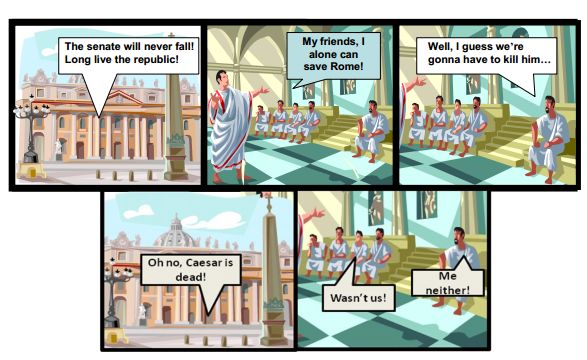 Comic credit to Mr.Roughton.com